 WOJEWÓDZKI  URZĄD  PRACY	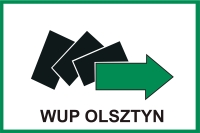 ul. Głowackiego 28, 10-448 OLSZTYN    (89) 522-79-00, fax. (89) 522-79-01, e-mail: olwu@up.gov.plINFORMACJA NR 8/2014O SYTUACJI NA RYNKU PRACY 
W WOJEWÓDZTWIE WARMIŃSKO-MAZURSKIM 
W SIERPNIU 2014  ROKUOLSZTYN, WRZESIEŃ  2014Spis treściSpis treści	2Definicje i objaśnienia	31. Zjawiska kształtujące sytuację społeczno-gospodarczą województwa warmińsko-mazurskiego	62. Liczba bezrobotnych	63. Zwolnienia grupowe	84. Stopa bezrobocia	85. Struktura regionalnego bezrobocia	95.1. Wybrane kategorie bezrobotnych	95.2. Bezrobotni w szczególnej sytuacji na wojewódzkim rynku pracy	116. Wolne miejsca pracy i miejsca aktywizacji zawodowej	127. Płynność bezrobocia	148. Aktywizacja bezrobotnych	159. Fundusz Pracy	1710. Wsparcie instytucji rynku pracy oraz inne zadania realizowane przez Wojewódzki Urząd Pracy	1910.1. Agencje zatrudnienia	1910.2. Rejestr instytucji szkoleniowych	1910.3. Poradnictwo zawodowe	1910.4. Pośrednictwo pracy w ramach sieci EURES	2010.5. Koordynacja systemów zabezpieczenia społecznego w zakresie świadczeń dla bezrobotnych	2011. Europejski Fundusz Społeczny	21Podsumowanie	22Załączniki	24Definicje i objaśnieniaWyjaśnienie podstawowych pojęć i zagadnień zostało przygotowane w oparciu o Ustawę z dnia 20 kwietnia 2004 r. o promocji zatrudnienia i instytucjach rynku pracy (Dz.U. z 2013 r., poz. 674, z późn. zm.) – zwana dalej ustawą. Bezrobotny według ustawy – to osoba, która bezpośrednio przed rejestracją jako bezrobotna była zatrudniona nieprzerwanie na terytorium Rzeczypospolitej Polskiej przez okres co najmniej 6 miesięcy, oraz osobę, o której mowa w art. 1 ust. 3 pkt 3 i 4, niezatrudnioną i niewykonującą innej pracy zarobkowej, zdolną i gotową do podjęcia zatrudnienia w pełnym wymiarze czasu pracy obowiązującym w danym zawodzie lub w danej służbie albo innej pracy zarobkowej albo jeżeli jest osobą niepełnosprawną, zdolną i gotową do podjęcia zatrudnienia co najmniej w połowie tego wymiaru czasu pracy, nieuczącą się w szkole, z wyjątkiem uczącej się w szkole dla dorosłych lub przystępującej do egzaminu eksternistycznego z zakresu programu nauczania tej szkoły lub w szkole wyższej, gdzie studiuje na studiach niestacjonarnych, zarejestrowaną we właściwym dla miejsca zameldowania stałego lub czasowego powiatowym urzędzie pracy oraz poszukującą zatrudnienia lub innej pracy zarobkowej, jeżeli:ukończyła 18 lat,nie osiągnęła wieku emerytalnego, o którym mowa w art. 24 ust. 1a i 1b oraz w art. 27 ust. 2 i 3 ustawy z dnia 17 grudnia 1998 r. o emeryturach i rentach z Funduszu Ubezpieczeń Społecznych (Dz. U. z 2009 r. Nr 153, poz. 1227, z późn. zm.),nie nabyła prawa do emerytury lub renty z tytułu niezdolności do pracy, renty szkoleniowej, renty socjalnej, renty rodzinnej w wysokości przekraczającej połowę minimalnego wynagrodzenia za pracę albo po ustaniu zatrudnienia, innej pracy zarobkowej, zaprzestaniu prowadzenia pozarolniczej działalności, nie pobiera nauczycielskiego świadczenia kompensacyjnego, zasiłku przedemerytalnego, świadczenia przedemerytalnego, świadczenia rehabilitacyjnego, zasiłku chorobowego, zasiłku macierzyńskiego lub zasiłku w wysokości zasiłku macierzyńskiego,nie nabyła prawa do emerytury albo renty z tytułu niezdolności do pracy, przyznanej przez zagraniczny organ emerytalny lub rentowy, w wysokości co najmniej najniższej emerytury albo renty z tytułu niezdolności do pracy, o których mowa w ustawie z dnia 17 grudnia 1998 r. o emeryturach i rentach z Funduszu Ubezpieczeń Społecznych, ) nie jest właścicielem lub posiadaczem samoistnym lub zależnym nieruchomości rolnej, w rozumieniu przepisów ustawy z dnia 23 kwietnia 1964 r. - Kodeks cywilny (Dz. U. Nr 16, poz. 93, z późn. zm.), o powierzchni użytków rolnych przekraczającej 2 ha przeliczeniowe lub nie podlega ubezpieczeniom emerytalnemu i rentowym z tytułu stałej pracy jako współmałżonek lub domownik w gospodarstwie rolnym o powierzchni użytków rolnych przekraczającej 2 ha przeliczeniowe,nie uzyskuje przychodów podlegających opodatkowaniu podatkiem dochodowym z działów specjalnych produkcji rolnej, chyba że dochód z działów specjalnych produkcji rolnej, obliczony dla ustalenia podatku dochodowego od osób fizycznych, nie przekracza wysokości przeciętnego dochodu z pracy w indywidualnych gospodarstwach rolnych z 2 ha przeliczeniowych ustalonego przez Prezesa Głównego Urzędu Statystycznego na podstawie przepisów o podatku rolnym, lub nie podlega ubezpieczeniom emerytalnemu i rentowym z tytułu stałej pracy jako współmałżonek lub domownik w takim gospodarstwie,nie złożyła wniosku o wpis do ewidencji działalności gospodarczej albo po złożeniu wniosku o wpis:– zgłosiła do ewidencji działalności gospodarczej wniosek o zawieszenie wykonywania działalności gospodarczej i okres zawieszenia jeszcze nie upłynął, albo– nie upłynął jeszcze okres do, określonego we wniosku o wpis do ewidencji działalności gospodarczej, dnia podjęcia działalności gospodarczej,nie jest osobą tymczasowo aresztowaną lub nie odbywa kary pozbawienia wolności, z wyjątkiem kary pozbawienia wolności odbywanej poza zakładem karnym w systemie dozoru elektronicznego,nie uzyskuje miesięcznie przychodu w wysokości przekraczającej połowę minimalnego wynagrodzenia za pracę, z wyłączeniem przychodów uzyskanych z tytułu odsetek lub innych przychodów od środków pieniężnych zgromadzonych na rachunkach bankowych,nie pobiera na podstawie przepisów o pomocy społecznej zasiłku stałego,nie pobiera, na podstawie przepisów o świadczeniach rodzinnych, świadczenia pielęgnacyjnego, specjalnego zasiłku opiekuńczego lub dodatku do zasiłku rodzinnego z tytułu samotnego wychowywania dziecka i utraty prawa do zasiłku dla bezrobotnych na skutek upływu ustawowego okresu jego pobierania,nie pobiera po ustaniu zatrudnienia świadczenia szkoleniowego, o którym mowa w art. 70 ust. 6,nie podlega, na podstawie odrębnych przepisów, obowiązkowi ubezpieczenia społecznego, z wyjątkiem ubezpieczenia społecznego rolników;nie pobiera na podstawie przepisów o ustaleniu i wypłacie zasiłków dla opiekunów zasiłku dla opiekunaBezrobotny bez kwalifikacji zawodowych – to osoba nieposiadająca kwalifikacji do wykonywania jakiegokolwiek zawodu poświadczonych dyplomem, świadectwem lub innym dokumentem uprawniającym do wykonywania zawodu.Bezrobotny długotrwale – to osoba pozostająca w rejestrze powiatowego urzędu pracy łącznie przez okres ponad 12 miesięcy w okresie ostatnich 2 lat, z wyłączeniem okresów odbywania stażu i przygotowania zawodowego dorosłych.Bezrobotny do 25 roku życia – to osoba, która do dnia zastosowania wobec niej usług lub instrumentów rynku pracy nie ukończyła 25 roku życia.Bezrobotny nowozarejestrowany – osoba, która w okresie sprawozdawczym została zarejestrowana w urzędzie pracy jako bezrobotna (w ciągu miesiąca, kwartału lub roku). Bezrobotny powyżej 50 roku życia – to osoba, która w dniu zastosowania wobec niej usług lub instrumentów rynku pracy ukończyła co najmniej 50 roku życia.Osoby w szczególnej sytuacji na rynku pracy – zgodnie z art. 49 ustawy to:bezrobotni do 30 roku życia,bezrobotni długotrwale,bezrobotni powyżej 50 roku życia,bezrobotni korzystający ze świadczeń z pomocy społecznej,bezrobotni posiadający co najmniej jedno dziecko do 6 r.ż. lub co najmniej jedno dziecko niepełnosprawne do 18 r.ż.bezrobotni niepełnosprawni.Badanie Aktywności Ekonomicznej Ludności (BAEL) – podstawę prawną badania stanowi Ustawa z dnia 29 czerwca 1995 r. o statystyce publicznej (Dz. U. z 1995 r. Nr 88, poz. 439 z pożn.zm.). Prowadzone jest w cyklu kwartalnym, metodą obserwacji ciągłej (ruchomy tydzień badania). Zostają nim objęte osoby w wieku 15 lat i więcej, będące członkami wylosowanych gospodarstw domowych. Podstawę metodologii BAEL stanowią definicje ludności aktywnej zawodowo, a więc pracujących i bezrobotnych, zalecane do stosowania przez Międzynarodową Organizację Pracy oraz EUROSTAT, dla zapewnienia porównywalności danych w skali międzynarodowej. Badanie ma na celu uzyskanie informacji o wielkości i strukturze zasobów roboczych, a jego wyniki stanowią komplementarne źródło danych, wobec informacji uzyskiwanych z rejestrów powiatowych urzędów pracy. Wyniki BAEL służą do analizy sytuacji na rynku pracy, przede wszystkim do:określenia bilansów siły roboczej, w oparciu o trzy podstawowe kategorie ludności: pracujących, bezrobotnych i biernych zawodowo;analizy struktury zatrudnienia według cech zawodowych i społeczno-demograficznych;oceny zmian natężenia bezrobocia w ujęciu przestrzennym;charakterystyki społeczno-demograficznej bezrobotnych.Bezrobotny według BAEL – to osoba w wieku od 15 do 74 lat, która spełniła jednocześnie trzy warunki:w okresie badanego tygodnia nie była osobą pracującą;aktywnie poszukiwała pracy w ciągu 4 tygodni (wliczając jako ostatni tydzień badany);była gotowa podjąć pracę w ciągu 2 tygodni następujących po badanym tygodniu.Do bezrobotnych zalicza się także osoby, które nie poszukiwały pracy, ponieważ miały pracę załatwioną i oczekiwały na jej rozpoczęcie przez okres nie dłuższy niż 3 miesiące oraz były gotowe tę pracę podjąć.Fundusz Pracy – państwowy fundusz celowy, którego dysponentem jest minister właściwy do spraw pracy. Przychodami Funduszu Pracy są zgodnie z art. 106 ustawy między innymi:obowiązkowe składki, na Fundusz Pracy;dotacje z budżetu państwa;środki pochodzące z budżetu Unii Europejskiej na współfinansowanie projektów finansowanych z Funduszu Pracy;odsetki od środków Funduszu Pracy pozostających na rachunkach bankowych dysponenta Funduszu Pracy oraz samorządów województw, powiatów, Ochotniczych Hufców Pracy i wojewodów:– odsetki od środków Funduszu Pracy pozostających na wyodrębnionych rachunkach bankowych, których obowiązek utworzenia wynika z obowiązujących przepisów lub umów zawartych na ich podstawie z dysponentem funduszu, będących w dyspozycji kierownika jednostki organizacyjnej realizującej zadania finansowane ze środków Funduszu Pracy;spłaty rat i odsetki od pożyczek udzielonych z Funduszu Pracy;środki pochodzące z budżetu Unii Europejskiej, przeznaczone na współfinansowanie działań z zakresu udziału publicznych służb zatrudnienia w EURES:środki ze sprzedaży akcji i udziałów, o których mowa w art. 56 ust. 3 ustawy z dnia 30 sierpnia 1996 r. o komercjalizacji i prywatyzacji (Dz. U. z 2013 r. poz. 216), oraz zwrot środków z Banku Gospodarstwa Krajowego, pochodzących z wypłaty pożyczek dla osób fizycznych podejmujących działalność gospodarczą,środki pochodzące z budżetu Unii Europejskiej, przeznaczone na współfinansowanie działań publicznych służb zatrudnienia innych niż projekty współfinansowane z Europejskiego Funduszu Społecznego,odsetki od wolnych środków przekazanych w zarządzanie zgodnie z przepisami o finansach publicznych;inne wpływy.Środki Funduszu Pracy na finansowanie programów na rzecz promocji zatrudnienia, łagodzenia skutków bezrobocia i aktywizacji bezrobotnych są limitowane, a ich wysokość dla poszczególnych województw, ustalana jest corocznie na podstawie wzoru algorytmicznego. Ze środków Funduszu Pracy wypłaca się również zasiłki z tytułu bezrobocia. Środki na zasiłki nie wchodzą w limit przyznawany przez Ministra Pracy i Polityki Społecznej na aktywizację zawodową. Urzędy pracy otrzymują środki na ten cel odpowiednio do zgłaszanych potrzeb (wiąże się to ze zmienną liczbą bezrobotnych uprawnionych w danym miesiącu do pobierania zasiłku). Miejsca aktywizacji zawodowej – staże, prace społecznie użyteczne oraz przygotowanie zawodowe dorosłych.Oferta pracy – oznacza wolne od wymagań naruszających zasadę równego traktowania w zatrudnieniu, w rozumieniu przepisów prawa pracy, zgłoszenie przez pracodawcę do powiatowego urzędu pracy co najmniej jednego wolnego miejsca zatrudnienia lub innej pracy zarobkowej w określonym zawodzie lub specjalności w celu uzyskania pomocy w znalezieniu odpowiedniego pracownika.Prace interwencyjne – zatrudnienie bezrobotnego przez pracodawcę, które nastąpiło w wyniku umowy zawartej ze starostą i ma na celu wsparcie osób bezrobotnych.Prace społecznie użyteczne – prace wykonywane przez bezrobotnych bez prawa do zasiłku na skutek skierowania przez starostę, organizowane przez gminę w jednostkach organizacyjnych pomocy społecznej, organizacjach lub instytucjach statutowo zajmujących się pomocą charytatywną lub na rzecz społeczności lokalnej.Pracujący według BAEL – osoba w wieku 15 lat i więcej, która w okresie badanego tygodnia:wykonywała przez co najmniej 1 godzinę jakąkolwiek pracę, przynoszącą dochód lub zarobek, tzn. była zatrudniona
w charakterze pracownika najemnego, pracowała we własnym lub dzierżawionym gospodarstwie rolnym albo prowadziła własną działalność gospodarczą poza rolnictwem, pomagała (bez wynagrodzenia) w prowadzeniu rodzinnego gospodarstwa rolnego lub rodzinnej działalności gospodarczej poza rolnictwem;miała pracę, ale jej nie wykonywała z powodu choroby, urlopu macierzyńskiego lub wypoczynkowego, bądź z innych powodów, przy czym długość przerwy w pracy wynosiła do 3 miesięcy; powyżej 3 miesięcy w przypadku pracownika najemnego, który w tym czasie otrzymywał co najmniej 50% dotychczasowego wynagrodzenia.Do pracujących, zgodnie z międzynarodowymi standardami, zaliczono również uczniów, z którymi zakład pracy lub osoby fizyczne zawarły umowę o naukę zawodu lub przyuczenie do określonej pracy, jeżeli otrzymywali wynagrodzenie.Przygotowanie zawodowe dorosłych – instrument aktywizacji w formie praktycznej nauki zawodu dorosłych lub przyuczenia do pracy dorosłych, realizowany bez nawiązywania stosunku pracy z pracodawcą, według programu obejmującego nabywanie umiejętności praktycznych i wiedzy teoretycznej, zakończonego egzaminem.Roboty publiczne –zatrudnienie bezrobotnego w okresie nie dłuższym niż 12 miesięcy przy wykonywaniu prac organizowanych przez powiaty – z wyłączeniem prac organizowanych w urzędach pracy – gminy, organizacje pozarządowe statutowo zajmujące się problematyką: ochrony środowiska, kultury, oświaty, kultury fizycznej i turystyki, opieki zdrowotnej, bezrobocia oraz pomocy społecznej, a także spółki wodne i ich związki, jeżeli prace te są finansowane lub dofinansowane ze środków samorządu terytorialnego, budżetu państwa, funduszy celowych, organizacji pozarządowych, spółek wodnych i ich związkówStaż – nabywanie przez bezrobotnego umiejętności praktycznych do wykonywania pracy poprzez wykonywanie zadań w miejscu pracy bez nawiązywania stosunku pracy z pracodawcą. Stopa bezrobocia – procentowy udział liczby bezrobotnych w liczbie ludności aktywnej zawodowo (tzn. pracującej i bezrobotnej).Szkolenie – pozaszkolne zajęcia mające na celu uzyskanie, uzupełnienie lub doskonalenie umiejętności i kwalifikacji zawodowych lub ogólnych, potrzebnych do wykonywania pracy, w tym umiejętności poszukiwania zatrudnienia.Wiek poprodukcyjny – wiek, w którym osoby zazwyczaj kończą pracę zawodową, tj. dla mężczyzn i dla kobiet - 67 lat i więcej.Wiek produkcyjny – wiek zdolności do pracy, tj. dla mężczyzn grupa wieku 18-64 lata, dla kobiet - 18-59 lat.Wiek przedprodukcyjny – wiek, w którym ludność nie osiągnęła jeszcze zdolności do pracy, tj. grupa wieku 
0-17 lat.Wskaźnik płynności rynku pracy – jest to stosunek liczby bezrobotnych którzy podjęli pracę w danym okresie sprawozdawczym do liczby nowo zarejestrowanych bezrobotnych w tym okresie.Wskaźnik zatrudnienia – udział pracujących w ogólnej liczbie ludności w wieku 15 lat i więcej.Współczynnik aktywności zawodowej – udział ludności aktywnej zawodowo w ogólnej liczbie ludności w wieku 15 lat i więcej lub danej grupy.Zatrudnienie niesubsydiowane – zatrudnienie na otwartym rynku, nie finansowane ze środków Funduszu Pracy.Zatrudnienie subsydiowane – zatrudnienie finansowane ze środków Funduszu Pracy w ramach prac interwencyjnych, robót publicznych, podjęcia działalności gospodarczej oraz podjęcia pracy w ramach refundacji kosztów zatrudnienia bezrobotnego.1. Zjawiska kształtujące sytuację społeczno-gospodarczą województwa warmińsko-mazurskiegoNajważniejsze zjawiska, określające sytuację społeczno-gospodarczą województwa warmińsko-mazurskiego w lipcu 2014 roku, kształtowały się następująco:przeciętne zatrudnienie w sektorze przedsiębiorstw ukształtowało się na poziomie  135,0 tys. osób, tj. o 0,8 % niższym niż przed rokiem; (w kraju wyniosło 5 531,1 tys. osób   i było o 0,8% wyższe niż przed rokiem);przeciętne miesięczne wynagrodzenie brutto w sektorze przedsiębiorstw wyniosło       w lipcu 2014 roku 3 216,34 zł i było o 4,7% wyższe niż w analogicznym okresie 2013 roku; (w kraju wyniosło 3 964,91 zł i wzrosło o 3,5%);wartość produkcji sprzedanej przemysłu wyniosła w lipcu 2014 roku 2 397,7 mln zł   
i była o 4,0 % wyższa od ubiegłorocznej i o 5,3 % wyższa niż przed miesiącem (w kraju wzrost w skali roku o 2,3%);produkcja budowlano - montażowa w lipcu br. wyniosła 153,8 mln zł. była o 12,7 % niższa niż w lipcu ub. roku; w kraju była o 1,1 % wyższa niż przed rokiemwydajność pracy w przemyśle, mierzona wartością produkcji sprzedanej na                 1 zatrudnionego w lipcu br. wyniosła (w cenach bieżących) 30,9 tys. zł i była (w cenach stałych) o 2,3 % wyższa niż przed rokiem, przy wzroście przeciętnego zatrudnienia o 1,6% i przeciętnego miesięcznego wynagrodzenia brutto wyższego o 3,9 % (w kraju wskaźnik ten w okresie styczeń-lipiec 2014 r. wzrósł o 3,4 proc. w porównaniu do analogicznego okresu 2013 r., przy większym o 0,8% przeciętnym zatrudnieniu i wzroście przeciętnego miesięcznego wynagrodzenia brutto – o 3,5%.Oddano do użytkowania 479 mieszkań, tj. o 202 więcej niż przed rokiem, wzrost              
o 72,9 %; (w kraju – 12,4 tys. mieszkań, tj. o 4,0 % mniej niż przed rokiem). W lipcu br., starostwa powiatowe wydały pozwolenia na budowę523 mieszkań tj. o255 więcej niż  
w lipcu 2013 r. (w kraju wzrost o 32,4 % do 15,8 tys.); zmniejszyła się liczba mieszkań, których budowę rozpoczęto – o 39,4% do 232 (w kraju wzrost o 2,5% do 13,3 tys.);W lipcu br. w stosunku do analogicznego miesiąca ub. roku wystąpił wzrost w cenach bieżących) sprzedaży detalicznej – o 9,5% i sprzedaży hurtowej –  o 14,2% (w kraju - sprzedaż detaliczna zwiększyła się w skali roku o 3,1%,  a hurtowa była o 0,1% wyższa niż przed rokiem)W lipcu 2014 roku, w rejestrze REGON województwa wpisanych było 123,1 tys. podmiotów gospodarki narodowej i w porównaniu z okresem sprzed roku liczba ta zwiększyła się o 1,2% (tj. o 1 412 podmiotów).2. Liczba bezrobotnych W sierpniu 2014 roku, poziom bezrobocia w regionie wyniósł 95 169 osób. Liczba bezrobotnych w porównaniu do poprzedniego miesiąca zmniejszyła się o 1 393 osoby,            tj.o1,4%. W porównaniu do lipca br. poziom bezrobocia spadł w 17 powiatach województwa –największy procentowy spadek odnotowano w powiatach: nowomiejskim (o 4,0%), oraz nidzickim (o 3,4%), największy wzrost odnotowano w powiecie piskim (o 2,2%).Wykres . Bezrobocie w województwie warmińsko-mazurskim Źródło: Opracowanie własne na podstawie sprawozdawczości MPiPS – 01 o rynku pracy. W porównaniu do sierpnia ubiegłego roku, bezrobocie w województwie warmińsko-mazurskim zmniejszyło się o  11 916 osób, tj. o 11,1%. Wykres . Zmiany poziomu bezrobocia w województwie warmińsko-mazurskim w latach  2010-2014Źródło: Opracowanie własne na podstawie sprawozdawczości MPiPS – 01 o rynku pracy. W okresie rocznym, procentowy spadek liczby bezrobotnych, w przedziale od 33,1% 
(w powiecie iławskim) do 0,9% (w powiecie węgorzewskim) wystąpił prawie we wszystkich powiatach, poza szczycieńskim, gdzie bezrobocie wzrosło o 0,3%. Wykres . Zmiany liczby bezrobotnych w % (sierpień 2013– sierpień 2014) Źródło: Opracowanie własne na podstawie sprawozdawczości MPiPS-01 o rynku pracy. Obliczenia własne.3. Zwolnienia grupoweW województwie warmińsko-mazurskim, w sierpniu 2014 roku, żaden z zakładów pracy nie zgłosił zamiaru zwolnień.W sierpniu 2014 roku nie zrealizowano również żadnych zwolnień grupowych.Wykres 4. Zapowiedzi i zwolnienia grupowe w województwie warmińsko-mazurskim w latach 2013 - 2014 Źródło: Opracowanie własne na podstawie sprawozdawczości MPiPS-01 o rynku pracy. Obliczenia własne.4. Stopa bezrobociaStopa bezrobocia w województwie warmińsko-mazurskim, w końcu lipca 2014 roku, ukształtowała się na poziomie 18,6%, w kraju zaś – 11,9%. W porównaniu do sytuacji sprzed roku, wysokość wskaźnika spadła w kraju o 1,2 pkt proc, a w regionie o 1,8 pkt proc. 
W odniesieniu do grudnia 2013 r. wartość stopy bezrobocia zmalała w województwie 
o 3,1 pkt proc., natomiast w kraju o 1,5 pkt proc. Wykres 5. Liczba bezrobocia i stopa bezrobocia w województwie warmińsko-mazurskim                               Źródło: Opracowanie własne na podstawie sprawozdawczości MPiPS-01 o rynku pracy. Obliczenia własne.Stopa bezrobocia w województwie warmińsko-mazurskim jest zróżnicowana lokalnie. Poniżej średniej wojewódzkiej wartość stopy bezrobocia ukształtowała się w pięciu powiatach: Olsztynie – 7,3%, powiecie iławskim – 8,6%, powiecie giżyckim – 14,8%, Elblągu –  15,9%, oraz w mrągowskim – 16,4%. Najwyższą stopę bezrobocia, wynoszącą 28,9%, w lipcu 2014 roku, odnotowano 
w powiecie braniewskim. Wysoką wartością tego wskaźnika cechowały się również powiaty: piski – 27,9%, bartoszycki – 27,2%, kętrzyński – 26,6%, elbląski – 26,4%, oraz węgorzewski – 25,5%. Mapa . Stopa bezrobocia w województwie warmińsko-mazurskim w lipcu 2014 roku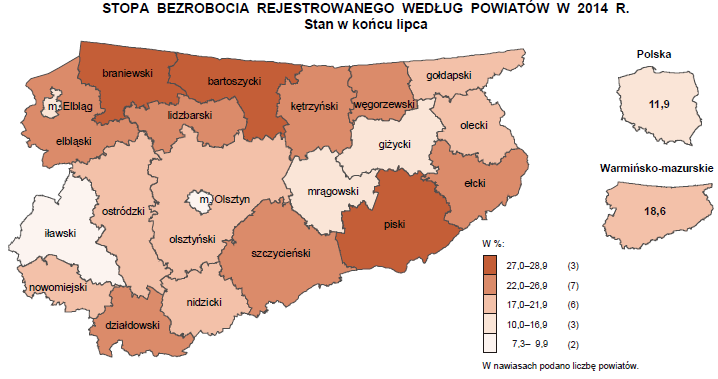 Źródło: Urząd Statystyczny w OlsztynieWedług szacunkowych danych Ministerstwa Pracy i Polityki Społecznej stopa bezrobocia rejestrowanego w Polsce na koniec sierpnia wyniosła 11,7 proc. i w porównaniu do lipca br. zmniejszyła się o 0,2 pkt. proc. Spadek nastąpił we wszystkich województwach. Najmocniejszy - o 0,3 pkt. proc. - odnotowano w województwie lubuskim. W województwie warmińsko-mazurskim stopa bezrobocia wyniosła 18,4% i w porównaniu do analogicznego okresu 2013 roku, spadła o 1,8 pkt proc. Najniższa stopa bezrobocia jest w Wielkopolsce, gdzie wynosi 8,1 proc. Szczegółowe dane opublikowane zostaną przez Główny Urząd Statystyczny w terminie późniejszym.5. Struktura regionalnego bezrobocia5.1. Wybrane kategorie bezrobotnychStruktura bezrobocia w województwie warmińsko-mazurskim charakteryzuje się przewagą kobiet. Ich liczba, w sierpniu 2014 roku, wynosiła 50 086, co stanowiło 52,6% ogółu bezrobotnych. W porównaniu analogicznego okresu 2013 roku, liczba bezrobotnych kobiet zmniejszyła się o 6 521 osób, tj. o 11,5 %. Ich odsetek w ogólnym bezrobociu zmniejszył się 
o 0,3 pkt proc. Największy udział procentowy kobiet wystąpił w powiatach: iławskim (64,9%), nowomiejskim (60,8%) oraz działdowskim (57,7%), a najmniejszy w powiatach: mrągowskim (45,4%) oraz kętrzyńskim (48,5%).Tabela . Wybrane kategorie bezrobotnych w sierpniu w latach 2013-2014Źródło: Opracowanie własne na podstawie sprawozdawczości MPiPS – 01 o rynku pracy.Blisko połowa (49,4%, tj. 46 978 osób) bezrobotnych w województwie to mieszkańcy wsi. 
W odniesieniu do sierpnia 2013 roku, ich liczba zmniejszyła się o 5 156 osób, 
tj. o 9,9%. Udział procentowy tej kategorii osób w ogólnym bezrobociu wzrósł o 0,7 pkt proc. Największy odsetek wśród bezrobotnych, mieszkańcy wsi stanowili w powiatach: nowomiejskim (78,2%), elbląskim (74,7%) i olsztyńskim (69,8%), natomiast najmniejszy 
w powiatach: ełckim (38,9%), lidzbarskim (45,2%), iławskim (46,5%) oraz piskim (46,4%).W sierpniu 2014 roku, prawo do pobierania zasiłku przysługiwało 15 069 osobom, które stanowiły 15,8% populacji bezrobotnych. Ich liczba, w stosunku do sierpnia 2013 roku, zmniejszyła się o 3 578 osób, tj. o 19,2%, natomiast ich odsetek w ogólnym bezrobociu spadł 
o 1,6 pkt proc. Największy udział procentowy tej kategorii osób w ogólnym bezrobociu wystąpił w powiatach: olsztyńskim (21,0%), nidzickim (20,2%) i szczycieńskim (20,1%), 
a najmniejszy w Elblągu (8,9%), powiecie mrągowskim (11,8%), powiecie giżyckim (12,2%), oraz powiecie elbląskim (13,4%). W końcu sierpniu 2014 roku, w ewidencji urzędów pracy zarejestrowanych było także: 57 315 osób (60,2% ogółu bezrobotnych) bez wykształcenia średniego; w porównaniu 
do analogicznego okresu 2013 roku, nastąpił spadek liczby osób w tej kategorii – o 6 559
(o 10,3%) oraz wzrost jej udziału procentowego w ogólnym bezrobociu – o 0,6 pkt proc.21 703 osób (22,8%) bez doświadczenia zawodowego, czyli osób, które wykonywały pracę zarobkową przez łączny okres krótszy niż 6 miesięcy. W porównaniu do sierpnia 2013 roku, liczba bezrobotnych w tej kategorii zmniejszyła się o 2 827 osób (o 11,5%), 
a udział procentowy spadł o 0,1 pkt proc.15 966 osoby (16,7%), które dotychczas nie pracowały; w porównaniu do sierpnia 2013 roku liczba bezrobotnych w tej kategorii zmniejszyła się o 2 568 osób (o 13,8%), natomiast udział procentowy zmniejszył się o 0,6 pkt proc.4 127 osób (4,3%) zwolnionych z przyczyn dotyczących zakładu pracy; w porównaniu do analogicznego okresu 2013 roku ich liczba spadła o 274 osób (o 6,2%), a udział procentowy wzrósł o 0,2 pkt proc.12 774 kobiety (25,5% ogółu zarejestrowanych kobiet), które nie podjęły zatrudnienia po urodzeniu dziecka; w odniesieniu do sierpnia 2013 roku, ich liczba spadła 
o 645 (o 4,8%), natomiast ich udział procentowy w ogólnej liczbie bezrobotnych kobiet zwiększył się o 1,8 pkt proc.11 992 osoby (12,6%), które samotnie wychowują co najmniej jedno dziecko do 18 roku życia; od sierpnia 2013 roku liczba osób w tej kategorii bezrobotnych spadła o 907
(o 7,0%), a odsetek w ogólnym bezrobociu zwiększył się o 0,6 pkt proc.2 656 osób (2,8%), które po odbyciu kary pozbawienia wolności nie podjęły zatrudnienia; w porównaniu do sytuacji przed rokiem, liczba osób w omawianej grupie zwiększyła się o  70 osób (o 2,7%), a jej udział procentowy zwiększył się o 0,1 pkt proc.5.2. Bezrobotni w szczególnej sytuacji na wojewódzkim rynku pracyW województwie warmińsko-mazurskim w sierpniu 2014 roku, w rejestrach powiatowych urzędów pracy pozostawało 16 102 osób bezrobotnych do 25 roku życia, które stanowiły 16,9% ogółu bezrobotnych. W porównaniu z sierpniem 2013 roku, widoczny jest spadek  liczby bezrobotnych tej grupy (o 3 827 osób, tj. o 19,2%), oraz jej udziału procentowego 
w ogólnym bezrobociu o 1,7 pkt proc. Największy odsetek osób do 25 roku życia w ogólnym bezrobociu odnotowano w powiatach: iławskim (23,8%), nowomiejskim (23,5%), szczycieńskim (19,8) i nidzickim (19,1%), natomiast najmniejszy w miastach: Olsztynie (10,7%) i Elblągu (12,4%). W porównaniu do sierpnia 2013 roku, spadła również liczba długotrwale bezrobotnych o 457 osób (o 0,8%) do poziomu 56 907 osób. Natomiast zwiększył się wskaźnik procentowego udziału tej kategorii bezrobotnych w ogólnym bezrobociu: z 53,6% w sierpniu 2013 roku do 59,8% rok później. Największy udział procentowy osób długotrwale bezrobotnych odnotowano w powiatach: bartoszyckim (66,0%), braniewskim (65,6%) oraz kętrzyńskim i węgorzewskim po 65,0%, a najmniejszy w powiecie iławskim (41,9%), m. Olsztyn (50,9%) oraz powiecie giżyckim (51,6%).Bezrobotni bez kwalifikacji zawodowych (29 311 osób), w sierpniu 2014 roku, stanowili 30,8% ogółu zarejestrowanych w województwie. W porównaniu z analogicznym okresem 2013 roku, liczba bezrobotnych w tej grupie zmniejszyła się o 2 525 osób (tj. o 7,9%). Udział procentowy tej grupy w ogólnym bezrobociu wzrósł o 1,1 pkt proc. Wykres 6. Bezrobotni w szczególnej sytuacji na rynku pracy w sierpniu 2013-2014Źródło: Opracowanie własne na podstawie sprawozdawczości MPiPS-01 o rynku pracy.Liczba bezrobotnych powyżej 50 roku życia, w porównaniu do sierpniu 2013 roku, spadła 
o 1 408 osób (o 5,7%), kształtując się na poziomie 23 216 osób. W analizowanym okresie zwiększył się natomiast udział procentowy osób, które ukończyły 50 lat, w strukturze regionalnego bezrobocia. Podczas gdy w sierpniu 2013 roku, wskaźnik ten wynosił 23,0%, 
w sierpniu 2014 roku ukształtowała się na poziomie 24,4%. Bezrobotne osoby niepełnosprawne, w liczbie 5 664, stanowiły na koniec sierpnia 2014 roku 6,0% ogółu bezrobotnych, zarejestrowanych w województwie. Przed rokiem zarejestrowanych było o 315 osób (o 5,3%) tej kategorii więcej. Udział procentowy w ogólnej liczbie bezrobotnych w porównaniu z sierpniem 2013 r. zwiększył się o 0,4 pkt proc. 6. Wolne miejsca pracy i miejsca aktywizacji zawodowejW sierpniu 2014 roku, do powiatowych urzędów pracy wpłynęły 3 846 ofert wolnych miejsc pracy i miejsc aktywizacji zawodowej, czyli o 124 (o 3,3%) więcej niż w sierpniu 2013 roku. W porównaniu do ubiegłego roku zwiększyła się:liczba ofert pracy niesubsydiowanej, czyli z tzw. wolnego rynku – o 11, tj. o 0,5%;liczba ofert zatrudnienia subsydiowanego – o 126, tj. o 22,1%;Zmniejszyła się natomiast:liczba wolnych miejsc aktywizacji zawodowej – o  13 ofert, tj. o 1,4%.Wykres 7. Oferty wolnych miejsc pracy i miejsc aktywizacji zawodowej w województwie 
warmińsko-mazurskim pozyskane w sierpniu w latach 2013-2014Źródło: Sprawozdawczość MPiPS-01 o rynku pracy. Obliczenia własne.Należy zauważyć iż, niesubsydiowane miejsca pracy stanowią większy udział procentowy 
w ofertach wolnych miejsc pracy (tj. 57,7%). Dla porównania w tym samym okresie 2013 roku odsetek ten wynosił 59,3% (spadek o 1,6 pkt proc). W okresie od stycznia do sierpnia 2014 roku do urzędów pracy wpłynęło 37 338 ofert wolnych miejsc pracy i miejsc aktywizacji zawodowej, o 4 481 oferty, tj. o 13,6% więcej niż w analogicznym okresie 2013 roku, w tym:oferty zatrudnienia niesubsydiowanego – 17 554, o 4 723 (tj. o 36,8%) ofert więcej niż w 2013oferty zatrudnienia subsydiowanego – 5 887, o 415 (tj. o 18,7%) ofert mniej niż w 2013miejsca aktywizacji zawodowej – 13 897, o 173 (tj. o 1,3%) więcej niż w 2013Wykres 8. Oferty wolnych miejsc pracy i miejsc aktywizacji zawodowej w województwie 
warmińsko-mazurskim pozyskane w okresie styczeń-sierpień 2013 i 2014 rokuŹródło: Sprawozdawczość MPiPS-01 o rynku pracy. Obliczenia własne.Wzrost liczby ofert pracy i aktywizacji zawodowej w okresie od stycznia do sierpnia 2014 roku w porównaniu do analogicznego okresu roku poprzedniego wystąpił w 18 powiatach województwa. Największy wzrost, o 67,3% odnotowano w powiecie nowomiejskim (z 1 224 ofert w 2013 do 2 048 w 2014 r.), o 32,3% wzrosła liczba ofert w Elblągu (z 1 597 do 2 113), w powiecie mrągowskim liczba ofert wzrosła o 27,9% (z 1 204 do 1 540). Pomimo wzrostu ofert w skali całego województwa (o 13,6%, tj. o 4 481 ofert), 3 Powiatowe Urzędy Pracy dysponowało mniejszą ilością ofert: nidzicki (o 16,5%, tj. o 174 oferty), braniewski (o 4,8%, tj. o 60 ofert) oraz bartoszycki (o 0,9%, tj. o 10 ofert). Analiza ofert pracy, zamieszczonych w wybranych mediach (Gazeta Wyborcza i Gazeta Olsztyńska oraz portale internetowe Pracuj.pl, Praca.pl, Gratka.pl, GazetaPraca.pl), wykazała, iż w sierpniu 2014 roku, zamieszczono 5 630 ofert pracy z województwa warmińsko-mazurskiego – o 392 oferty (tj. o 7,5%) więcej niż w analogicznym okresie roku ubiegłego. Najwięcej ofert - 1 506, dotyczyło specjalistów oraz zapotrzebowania na techników i inny średni personel (1 259 ofert). Oferty pracy dla obu tych grup stanowiły w sumie 49,1% wszystkich zgłoszonych ofert.Tabela 2. Oferty pracy według grup zawodów zamieszczone w prasie oraz na portalach internetowych w sierpniu 2014Źródło: Badania podaży realizowane przez Centrum Informacji i Planowania Kariery Zawodowej WUP w Olsztynie.W sierpniu 2014 roku, w ramach ofert pracy dostępnych w sieci Europejskich Służb Zatrudnienia EURES 45 osób otrzymało możliwość wyjazdu za granicą (o 3 osoby więcej niż w sierpniu 2013 roku). Od początku roku możliwość wyjazdu do pracy w krajach UE/EOG stworzono 484 osobom (w porównaniu do 2013 roku jest to wzrost o 48 osób, tj. o 11,0%)Wykres 9. Liczba osób korzystających z ofert, według kraju pochodzenia zagranicznych miejsc pracy (styczeń – sierpień 2014 rok)7. Płynność bezrobociaW sierpniu 2014 roku, w powiatowych urzędach pracy zarejestrowanych zostało 9 465 osób, czyli o 1 206 osób (o 11,3%) mniej niż w sierpniu 2013 roku. Z ewidencji bezrobotnych wyłączono natomiast 10 858 osób – o  14 osób  (o 0,1%) mniej niż przed rokiem. Spośród osób napływających do ewidencji bezrobotnych w sierpniu 2014 roku, 8 156 osób zarejestrowało się po raz kolejny, co stanowiło 86,2% ogółu napływu do bezrobocia. W analizowanym okresie najwięcej osób wyrejestrowano z powodu podjęcia pracy niesubsydiowanej – 4 161 osoby (38,3% odpływu). W związku z udziałem w podstawowych programach na rzecz promocji zatrudnienia, łagodzenia skutków bezrobocia oraz aktywizacji bezrobotnych, takich jak staże, szkolenia, prace społecznie użyteczne i przygotowanie zawodowe dorosłych, a także poprzez subsydiowane zatrudnienie, wyrejestrowano 1 376 osoby, co stanowiło 12,7% odpływu. Blisko 26,6% ogółu wyłączonych z ewidencji 
w analizowanym okresie to osoby, które nie potwierdziły gotowości do podjęcia pracy (2 885 osób). 8. Aktywizacja bezrobotnychW sierpniu 2014 roku, do różnych form aktywizacji, finansowanych ze środków Funduszu Pracy, skierowano 2 031 osób, w tym: 734 osoby do odbycia stażu (36,1%), 655 osoby podjęły pracę subsydiowaną (32,3% zaktywizowanych w tym okresie), 276 osób rozpoczęło prace społecznie użyteczne (13,5%), a 366 osób skierowano na  szkolenia (18,2% ogółu). 
Dotacje na rozpoczęcie działalności gospodarczej otrzymało w sierpniu 2014 roku 132 bezrobotnych  (o 37 osób, tj. 21,9% mniej niż w analogicznym okresie 2013 roku)Tabela 3. Aktywizacja zawodowa wybranych grup bezrobotnych w sierpniu 2014 rokuŹródło: Dane WUP w Olsztynie. Obliczenia własne.Wśród osób zaktywizowanych ze środków Funduszu Pracy, a więc podejmujących zatrudnienie subsydiowane, szkolenia, staże, przygotowanie zawodowe dorosłych oraz prace społecznie użyteczne, 989 osoby to mieszkańcy wsi (48,7%), 987 osób (48%) to długotrwale bezrobotni, 1079 osób (53,1%) to kobiety. Ponad 33,5% zaktywizowanych 
w sierpniu 2014 roku (681 osób) stanowiły osoby do 25 roku życia, natomiast 20,3%                     (414 osób) to bezrobotni powyżej 50 roku życia.W okresie styczeń-sierpień 2014 roku, z udziałem środków Funduszu Pracy zaktywizowano  22 717 osób (o 1 278 osób, tj. 5,3%  mniej niż w 2013 roku), 39,0% – 8 873 osób skierowanych zostało na staż, 7 190 osób (31,6%) podjęło pracę subsydiowaną, 
3 963 osób (17,4%) rozpoczęło prace społecznie użyteczne, a 2 691 osób (11,8%) skierowano 
na szkolenia. Dotacje na rozpoczęcie działalności gospodarczej otrzymało w 2014 roku, 1 360 bezrobotnych 
(o 96 osób, tj. 6,6% mniej niż w analogicznym okresie roku ubiegłego), natomiast 
w ramach refundacji utworzenia bądź doposażenia miejsca pracy, udzielono dotacji 
793 pracodawcom, na utworzenie 1 037 miejsc pracy. Na stanowiskach utworzonych w ramach refundacji kosztów zatrudnienia bezrobotnego zatrudniono od początku bieżącego roku 
1 767 bezrobotnych (o 897 osób tj. o 103,1% więcej niż w 2013 roku).Tabela 4. Aktywizacja zawodowa wybranych grup bezrobotnych od stycznia do sierpnia 2014 rokuŹródło: Dane WUP w Olsztynie. Obliczenia własne.Wśród osób zaktywizowanych ze środków Funduszu Pracy, a więc podejmujących zatrudnienie subsydiowane, szkolenia, staże, przygotowanie zawodowe dorosłych oraz prace społecznie użyteczne, 12 035 osób (53,0%) to kobiety, 11 465  osób (50,5%) to długotrwale bezrobotni, 11 240 osób (49,5%) to mieszkańcy wsi, zaś 7 593 osoby to młodzież do 25 roku życia (33,4%). W ramach obowiązków związanych z monitoringiem przedkładanych przez pracodawców 
i rejestrowanych przez powiatowe urzędy pracy oświadczeń, dotyczących zamiaru powierzenia wykonywania pracy cudzoziemcowi w sierpniu 2014 r. :Monitorowano liczbę oświadczeń, zgłoszonych przez pracodawców w powiatowych urzędach pracy, w sprawie zatrudnienia obywateli Białorusi, Gruzji, Mołdowy, Rosji, Ukrainy i Armenii, w oparciu o uproszczona procedurę (tj. bez wymogu uzyskiwania pozwolenia na zatrudnienie)W sierpniu b.r. złożono 110 oświadczeń o zamiarze zatrudnienia cudzoziemca 
(88- Ukraina, 17 - Mołdowa, 3- Rosja, 2- Białoruś). W okresie od stycznia do sierpnia złożono 719 oświadczeń o zamiarze zatrudnienia cudzoziemca (574 – Ukraina, 59 – Mołdowa, 33 – Rosja, 31 – Białoruś, 19 – Gruzja, 3 – Armenia).9. Fundusz PracyW sierpniu 2014 roku, w województwie warmińsko-mazurskim z Funduszu Pracy wydatkowano 35 806,5 tys. zł, z czego:14 508,20 tys. zł (41,5% ogółu wydatków) wydatkowano na zasiłki dla bezrobotnych – 
o 2 795,4 tys. zł (o 16,2%) mniej niż w analogicznym okresie 2013 roku;18 253,80 tys. zł (52,2%) wydatkowano na programy na rzecz promocji zatrudnienia – 
o 1 405,7 tys. zł (o 7,2%) mniej niż w tym samym okresie 2013 roku.Wykres . Struktura wydatków na aktywne formy z Funduszu Pracy 
w województwie warmińsko-mazurskim w sierpniu 2014 roku *w innych kosztach wliczane są m.in. koszty studiów podyplomowych (6,6 tys. zł w tym stypendia i składki na ubezp. społ); stypendia i  składki na ubez. społeczne za okres kontynuowania nauki (15,80 tys. zł); zatrudnienie wspierane (4,90 tys. zł), wynagrodzenia i koszty osob. członków spółdz. socjalnych (3,80tys. zł).Źródło: Opracowanie własne na podstawie MPiPS-02 Sprawozdania o przychodach i wydatkach Funduszu Pracy.Spośród środków Funduszu Pracy przeznaczonych na aktywizację zawodową, najwięcej wydatkowano na stypendia stażowe (7 728,90 tys. zł,  tj. 42,3% wydatków na aktywne formy), dofinansowanie dla bezrobotnego rozpoczęcia działalności gospodarczej (2 675,50 tys. zł,         tj. 14,7%), refundację kosztów wyposażenia i doposażenia stanowiska pracy (2 529,10 tys. zł,    tj. 13,9%),; oraz na prace interwencyjne (2 113,40 tys. zł, tj. 11,6%).Od początku roku w województwie warmińsko-mazurskim wydatki Funduszu Pracy wyniosły 262 232,80 tys. zł., z czego 129 761,80 tys. zł przeznaczono na zasiłki dla bezrobotnych, 
a 117 098,00 tys. zł na programy na rzecz promocji zatrudnienia. Dla porównania w 2013 roku wydatki te wynosiły odpowiednio: 281 632,30 tys. zł; 152 565,40 tys. zł oraz 112 736,9 tys. zł.W strukturze wydatków na aktywne formy, w porównaniu do okresu styczeń-sierpień 2013 roku, większy udział procentowy mają wydatki na: refundację kosztów wyposażenia i doposażenia stanowiska pracy (o 2,5 pkt proc.), prace interwencyjne (wzrost o 2,0 pkt proc.), stypendia stażowe (wzrost o 1,5 pkt proc), koszty szkoleń (o 1,0 pkt proc.), przygotowanie zawodowe dorosłych (o 0,4 pkt proc.). Nieznacznie o 0,1 pkt. proc. wzrosły też wydatki na zatrudnienie wspierane. Zmniejszył się natomiast procentowy udział wydatków na: roboty publiczne (o 2,5 pkt proc.), prace społecznie użyteczne, podjęcie działalności gospodarczej (w tym w ramach spółdzielni socjalnych) - spadek o 1,8 pkt. proc.Tabela 5. Wydatki Funduszu Pracy w okresie styczeń-sierpień 2013-2014* udział procentowy wydatków związanych z kosztami wypłaty zasiłków dla bezrobotnych oraz programów na rzecz promocji zatrudnienia liczone jest do ogółu wydatków Funduszu Pracy w województwie** udział procentowy wydatków na poszczególne formy aktywizacji bezrobotnych liczony jest do ogółu wydatków na programy na rzecz promocji zatrudnienia w województwie Źródło: Opracowanie własne na podstawie MPiPS-02 Sprawozdania o przychodach i wydatkach Funduszu Pracy.10. Wsparcie instytucji rynku pracy oraz inne zadania realizowane przez Wojewódzki Urząd Pracy10.1. Agencje zatrudnieniaNa mocy ustawy o promocji zatrudnienia i instytucjach rynku pracy Wojewódzki Urząd Pracy w Olsztynie, działając z upoważnienia Marszałka Województwa Warmińsko-Mazurskiego prowadzi rejestr agencji zatrudnienia i wydaje certyfikaty agencji zatrudnienia oraz decyzje 
w sprawach: odmowy wpisania do rejestru agencji zatrudnienia, odmowy wydania certyfikatu, wykreślenia z rejestru agencji zatrudnienia. Wykonywano bieżące zadania, m.in.: rozpatrywano wnioski o rejestrację, wydawano certyfikaty, wszczynano postępowanie w sprawie wykreślenia agencji z KRAZ, , modyfikowano dane, udzielano informacji podmiotom n.t. uzyskania statusu agencji zatrudnienia. W sierpniu dokonano 2 nowych wpisów do rejestru agencji zatrudnienia, natomiast w okresie od stycznia do sierpnia 2014 roku zarejestrowano 20 podmiotów. W sierpniu nie dokonano żadnych wykreśleń agencji, natomiast od początku roku wykreślono 16 podmiotów. Według stanu na koniec sierpnia w KRAZ zrejestrowane były 104 agencje zatrudnienia.Przygotowano materiał do Biuletynu Informacyjnego WUP, podsumowujący działalność agencji zatrudnienia w 2013r.10.2. Rejestr instytucji szkoleniowychRejestr Instytucji Szkoleniowych jest jednym z narzędzi, mających wpływ 
na upowszechnienie, zwiększenie dostępności i poprawę jakości usług szkoleniowych. Każda instytucja szkoleniowa, zainteresowana korzystaniem ze środków publicznych na prowadzenie szkoleń osób bezrobotnych i poszukujących pracy, jest zobowiązana posiadać wpis do Rejestru Instytucji Szkoleniowych (RIS). W ogólnopolskiej bazie danych RIS, według stanu na koniec sierpnia  2014 roku figuruje 
10 597 aktywnych instytucji szkoleniowych, w tym 411 w województwie warmińsko-mazurskim. W sierpniu, w Wojewódzkim Urzędzie Pracy w Olsztynie dokonano 9 nowych wpisów  firm szkoleniowych z naszego województwa. Od początku roku do rejestru wpisało się 66 nowych firm szkoleniowych, wykreślono natomiast 52 firmy. 10.3. Poradnictwo zawodoweZadania Wojewódzkiego Urzędu Pracy w zakresie poradnictwa zawodowego i informacji zawodowej oraz pomocy w aktywnym poszukiwaniu pracy, realizują Centra Informacji 
i Planowania Kariery Zawodowej (CIiPKZ) w Olsztynie i Elblągu. Obok wspierania powiatowych urzędów pracy w realizacji usług, Centra koordynują pracę doradców zawodowych i liderów klubów pracy w powiatach oraz organizują dla nich narady 
i szkolenia. W sierpniu z usług CIiPKZ w Olsztynie i w Elblągu  w sumie skorzystało 365 osób.Poradnictwo indywidualne i konsultacje psychologiczne:udzielono 122 porady indywidualne związane z planowaniem ścieżki rozwoju zawodowego, poszukiwaniem pracy, podejmowaniem decyzji dotyczącej prowadzenia własnej działalności gospodarczą.Poradnictwo zawodowe – grupowe: odbyło się  5 porad grupowych, w których uczestniczyło  50 osób.Temat przeprowadzonych warsztatów: „Asertywność- jak być otwartym, naturalnym i skutecznym”, „Zarządzanie czasem w poszukiwaniu pracy”, „Dokumenty aplikacyjne”, „Autoprezentacja”, „Elementy komunikacji interpersonalnej”Informacja zawodowa – upowszechnianie.udzielono 179  indywidualnych informacji zawodowychodbyły się 2  grupowe spotkania informacyjne, w którym uczestniczyło 14 osób.Temat przeprowadzonych spotkań: „Jak radzić sobie ze stresem spowodowanym bezrobociem”, „Jak aktywnie poszukiwać pracy”Informacja zawodowa – opracowania i badania.opracowanie miesięczne wyników badań regionalnego rynku pracy w kontekście ofert pracy, prezentowanych w portalach internetowych oraz lokalnej prasie - wykorzystywane przez Wydział PRP do opracowania miesięcznych informacji na temat sytuacji na regionalnym rynku pracy.aktualizacja informacji zawodowych na stronie internetowej- zaktualizowano zakładki: „Bezpłatne szkolenia dla osób bezrobotnych:, „Inne bezpłatne szkolenia”, „Bezpłatne warsztaty i spotkania informacyjne”, „Oferta warsztatowa CIiPKZ”, „Internetowe serwisy pracy i kariery”.Wsparcie powiatowych urzędów pracy województwa warmińsko-mazurskiego                       w realizacji usług: poradnictwo zawodowego:udzielano na bieżąco konsultacje merytoryczne dla doradców zawodowych                               z powiatowych urzędów pracy .prowadzenie punktu konsultacyjnego - Zielona Linia, aktualizowanie informacji na stronie  internetowej PAK Zielona Linia- informacje dotyczące mikropożyczki na założenie działalności gospodarczej.Działania w ramach Warmińsko-Mazurskiego  Paktu na Rzecz Rozwoju           Poradnictwa Zawodowego, obejmujące: zaktualizowano stronę internetową Paktu na bazie przesłanych przez członków materiałów.administrowanie internetową bazą zasobów informacji i poradnictwa zawodowego wprowadzanie informacji oraz opracowywanie nowych tematów.   Od początku roku z usług CIiPKZ w Olsztynie i w Elblągu skorzystało 2 793 osób (o 2 254 osoby, tj. o 44,7% mniej niż w tym samym okresie 2013 roku).	10.4. Pośrednictwo pracy w ramach sieci EURESOd 2004 roku, Polska uczestniczy w międzynarodowym systemie wymiany informacji 
na temat warunków życia i pracy na terenie Unii Europejskiej oraz pośrednictwa pracy 
w ramach Europejskich Służb zatrudnienia EURES.  W lipcu 2014 r. w ramach tych działań:Stworzono możliwość wyjazdu do pracy w krajach UE/EOG 45 osobom, głównie 
do prac sezonowych w  Niemczech i Wielkiej Brytanii,Przygotowano raport dotyczący działań kadry EURES w WUP w II kwartale 2014r. Raport przekazano do MPiPS.Skierowano do MPiPS zgłoszenie udziału doradców EURES w Europejskim Dniu  Pracy w Tallinie – Estonia - wrzesień 2014r.,Uczestniczono w regionalnym szkoleniu, dotyczącym reformy sieci EURES –Toruń 19-20.08.2014r., zorganizowanym przez MPiPS,Przygotowano raport dotyczący działań kadry EURES w WUP w II kwartale 2014r.. Raport przekazano do MPiPS.	10.5. Koordynacja systemów zabezpieczenia społecznego w zakresie świadczeń dla bezrobotnychWojewódzki Urząd Pracy w Olsztynie, z upoważnienia Marszałka Województwa, pełni rolę instytucji właściwej, m.in. w zakresie wydawania decyzji administracyjnych, jako organ 
I instancji, w kwestii przyznania bądź odmowy przyznania prawa do zasiłku osobom 
na podstawie okresów zatrudnienia w krajach UE/EOG. Na koniec sierpnia b.r. wydano 1 339 decyzji administracyjnych (w 2013 roku było to 1 039 decyzji), dotyczących ustalenia uprawnień z tytułu bezrobocia osobom powracającym z pracy w krajach UE/EOG, (w tym: 656 decyzji przyznających prawo do zasiłku, 482 decyzje odmowne oraz 201 decyzji w sprawie umorzenia postępowania),Przygotowano i skierowano do instytucji właściwych krajów UE/EOG 1 778 formularzy informacyjnych (w 2013 roku było to 1 290 formularzy), w sprawie potwierdzenia okresów zatrudnienia i ubezpieczenia  (w krajach UE/EOG) osób ubiegających się o świadczenia zasiłkowe w Polsce,Prowadzono działania wobec 216 osób zainteresowanych transferem zasiłku dla bezrobotnych (transfer z Polski do innych krajów UE/EOG (101); transfer z UE/EOG do Polski (115).	11. Europejski Fundusz SpołecznyW sierpniu z uwagi na wyczerpanie alokacji dostępnej w Działaniu 8.1 PO KL, podjęto decyzję o zamknięciu konkursu nr I/POKL/8.1.1/2013 na projekty szkoleniowe kierowane do pracowników przedsiębiorstw z sektora MŚP. W ramach konkursu podpisano 85 umów na łączną wartość 22 508 641,06 zł. W ramach przygotowań do realizacji zadań związanych z perspektywą finansową 2014-2020:Przygotowano i przekazano do MPiPS propozycję działań w zakresie przygotowania konkursów regionalnych na realizację Gwarancji dla Młodzieży (PO WER). Zaplanowano między innymi organizację w październiku cyklu trzech spotkań z przedstawicielami partnerów społecznych, w szczególności organizacji młodzieżowych, szkół, uczelni wyższych (w tym biura kariery) itp., we współpracy z powiatowymi urzędami pracy i lokalnymi uczelniami. W trakcie spotkań przedstawione zostaną wstępne założenia systemu realizacji konkursów regionalnych celem ich skonsultowania i uwzględnienia przy dalszych pracach uwag i sugestii podmiotów reprezentujących adresatów wsparcia. Analizowano i opiniowano projekty dokumentów programowych i wytycznych: Wytyczne w zakresie wyboru projektów realizowanych z udziałem środków Europejskiego Funduszu Społecznego na lata 2014-2020,  Wytyczne w zakresie realizacji przedsięwzięć z udziałem środków EFS na lata 2014-2020 w obszarze przystosowania pracowników i przedsiębiorstw do zmian, Założenia dotyczące źródeł współfinansowania krajowego dla środków Europejskiego Funduszu Społecznego w ramach regionalnych programów operacyjnych 2014-2020, Wytyczne w zakresie rewitalizacji w programach operacyjnych, Plan realizacji Gwarancji dla młodzieży w Polsce.Przedstawiciele WUP brali udział w spotkaniach grupy roboczej ds. opracowania projektu wniosku aplikacyjnego dla RPO. Uczestniczono w pierwszym spotkaniu Zespołu ds. konkursów na szczeblu centralnym w ramach PO Wiedza Edukacja Rozwój 2014-2020, zorganizowanym przez Departament Wdrażania EFS w MPiPS w siedzibie Komendy Głównej OHP w Warszawie.Przedstawiciele WUP wzięli udział w warsztatach pt. „Statystyka publiczna w procesie programowania i monitorowania polityki spójności. SYSTEM STRATEG – zasoby informacyjne, jego funkcjonalności oraz możliwości wykorzystania”.PodsumowanieWarmińsko-mazurski rynek pracy oraz sytuację bezrobotnych w lipcu 2014 roku charakteryzowały następujące zjawiska: W sierpniu 2014 roku, poziom bezrobocia w regionie wyniósł 95 169 osób. Liczba bezrobotnych w porównaniu do poprzedniego miesiąca zmniejszyła się o 1 393 osoby,            tj.o1,4%. W porównaniu do lipca 2014 r. poziom bezrobocia spadł w 17 powiatach województwa – największy procentowy spadek odnotowano w powiatach: nowomiejskim (o 4,0%), oraz nidzickim (o 3,4%), największy wzrost odnotowano w powiecie piskim (o 2,2%).stopa bezrobocia w województwie warmińsko-mazurskim, w końcu lipca 2014 roku, ukształtowała się na poziomie 18,6%, w kraju zaś – 11,9%. W porównaniu do sytuacji sprzed roku, wysokość wskaźnika spadła w kraju o 1,2 pkt proc, a w regionie o 1,8 pkt proc. W odniesieniu do grudnia 2013 r. wartość stopy bezrobocia zmalała w województwie o 3,1 pkt proc., natomiast w kraju o 1,5 pkt proc.Według szacunkowych danych Ministerstwa Pracy i Polityki Społecznej stopa bezrobocia rejestrowanego w Polsce na koniec sierpnia wyniosła 11,7 proc. i w porównaniu do lipca br. zmniejszyła się o 0,2 pkt. proc. Spadek nastąpił we wszystkich województwach. Najmocniejszy - o 0,3 pkt. proc. - odnotowano w województwie lubuskim. Najniższa stopa bezrobocia jest w Wielkopolsce, gdzie wynosi 8,1 proc. W województwie warmińsko-mazurskim stopa bezrobocia wyniosła 18,4% i w porównaniu do analogicznego okresu 2013 roku, spadła o 1,8 pkt proc.w porównaniu do sierpnia 2013 roku, w strukturze bezrobotnych zmniejszył się procentowy udział bezrobotnych z prawem do zasiłku, bezrobotnych do 25 roku życia, bezrobotnych w okresie do 12 miesięcy od dna ukończenia nauki, dotychczas nie pracujących, udział kobiet, Zwiększył się natomiast udział osób długotrwale bezrobotnych oraz niepełnosprawnych, mieszkańców wsi, bez wykształcenia średniego, zwolnionych z przyczyn dotyczących zakładu pracy, kobiet, które nie podjęły zatrudnienia po urodzeniu dziecka, bez kwalifikacji zawodowych, bezrobotnych powyżej 50 roku życia.W sierpniu 2014 roku, do powiatowych urzędów pracy wpłynęły 3 846 ofert wolnych miejsc pracy i miejsc aktywizacji zawodowej, czyli o 124 (o 3,3%) więcej niż w sierpniu 2013 roku. W porównaniu do ubiegłego roku zwiększyła się: liczba ofert pracy niesubsydiowanej, czyli z tzw. wolnego rynku – o 11, tj. o 0,5%; liczba ofert zatrudnienia subsydiowanego – o 126, tj. o 22,1%. Zmniejszyła się natomiast liczba wolnych miejsc aktywizacji zawodowej – o 13 ofert, tj. o 1,4%.W sierpniu 2014 roku, w powiatowych urzędach pracy zarejestrowanych zostało 9 465 osób, czyli o 1 206 osób (o 11,3%) mniej niż w sierpniu 2013 roku. Z ewidencji bezrobotnych wyłączono natomiast 10 858 osób – o  14 osób  (o 0,1%) mniej niż przed rokiem. W sierpniu 2014 roku, w różnych formach aktywizacji, finansowanych ze środków Funduszu Pracy, uczestniczyło 2 031 osób, w tym: 734 osoby odbywały staż (36,1%), 655 osoby podjęły pracę subsydiowaną (32,3% zaktywizowanych w tym okresie), 276 osób rozpoczęło prace społecznie użyteczne (13,5%), a 366 osób skierowano na  szkolenia (18,2% ogółu). Dotacje na rozpoczęcie działalności gospodarczej otrzymało w 2014 roku, 1 360 bezrobotnych (o 96 osób, tj. 6,6% mniej niż w analogicznym okresie roku ubiegłego), natomiast w ramach refundacji utworzenia bądź doposażenia miejsca pracy, udzielono dotacji 793 pracodawcom, na utworzenie 1 037 miejsc pracy. Na stanowiskach utworzonych w ramach refundacji kosztów zatrudnienia bezrobotnego zatrudniono od początku bieżącego roku 1 767 bezrobotnych (o 897 osób tj. o 103,1% więcej niż w 2013 roku).W sierpniu 2014 roku, w województwie warmińsko-mazurskim z Funduszu Pracy wydatkowano 35 806,5 tys. zł, z czego: 14 508,20 tys. zł (41,5% ogółu wydatków) wydatkowano na zasiłki dla bezrobotnych – o 2 795,4 tys. zł (o 16,2%) mniej niż w analogicznym okresie 2013 roku; 18 253,80 tys. zł (52,2%) wydatkowano na programy na rzecz promocji zatrudnienia – o 1 405,7 tys. zł (o 7,2%) mniej niż w tym samym okresie 2013 roku. Natomiast od początku roku w województwie warmińsko-mazurskim wydatki Funduszu Pracy wyniosły 262 232,80 tys. zł., z czego 129 761,80 tys. zł przeznaczono na zasiłki dla bezrobotnych, a 117 098,00 tys. zł na programy na rzecz promocji zatrudnienia. Dla porównania w 2013 roku wydatki te wynosiły odpowiednio: 281 632,30 tys. zł; 152 565,40 tys. zł oraz 112 736,9 tys. zł.w sierpniu z usług CIiPKZ w Olsztynie i w Elblągu  w sumie skorzystało 365  osób, natomiast od początku roku 2 793 osób ( o 2 254 osoby, tj. o 44,7% mniej niż w tym samym okresie 2013 roku).Opracowanie:Wydział Polityki Rynku Pracy (UZ)Wojewódzki Urząd Pracy w OlsztynieZałącznikiZałącznik 1.Bezrobocie w województwie warmińsko – mazurskimZałącznik 2.Stopa bezrobocia w województwie warmińsko-mazurskimZłącznik 3.Wybrane kategorie bezrobotnych  województwie warmińsko-mazurskimZałącznik 4.Zmiany w strukturze bezrobotnych w województwie warmińsko – mazurskim										                                                               Stan na 31.08.2014 r.Załącznik 5.Bezrobotni zarejestrowani w sierpniu 2014 roku              Załącznik 6.Bilans bezrobotnych – sierpień 2014 r.Załącznik 7.Wolne miejsca pracy i miejsca aktywizacji zawodowej        Załącznik 8.Bezrobotni zarejestrowani w okresie styczeń-sierpień 2014 roku              Załącznik 9.Bilans bezrobotnych od stycznia do sierpień 2014 r.Załącznik 10.Wolne miejsca pracy i miejsca aktywizacji zawodowej w okresie styczeń-sierpień 2014 r.  Grupy zawodówSierpień  2014Sierpień  2014Grupy zawodówN%1. Parlamentarzyści, wyżsi urzędnicy i kierownicy2584,582. Specjaliści1 50626,753. Technicy i inny średni personel1 25922,364. Pracownicy biurowi5349,485. Pracownicy usług osobistych i sprzedawcy5589,916. Rolnicy, ogrodnicy, leśnicy i rybacy260,467. Robotnicy przemysłowi i rzemieślnicy63411,268. Operatorzy i monterzy maszyn i urządzeń2985,299. Pracownicy przy pracach prostych2875,10Inne ogłoszenia2704,80Ogółem:5 630100,00Wykres 10. Napływy i odpływy z bezrobocia 
w 2013 roku Wykres 11. Napływy i odpływy z bezrobocia 
w 2014 roku Źródło: Opracowanie własne na podstawie sprawozdawczości MPiPS-01 o rynku pracy.Źródło: Opracowanie własne na podstawie sprawozdawczości MPiPS-01 o rynku pracy.Wykres 12. Przyczyny wyłączenia z ewidencji bezrobotnych  w sierpniu 2013 rokuWykres 13. Przyczyny wyłączenia z ewidencji bezrobotnych w sierpniu 2014 roku* do grupy tej zaliczamy m.in. wyłączenie z ewidencji bezrobotnych z powodu: odmowy bez uzasadnionej przyczyny propozycji odpowiedniej pracy, dobrowolnej rezygnacji ze statusu bezrobotnego, nabycia praw emerytalnych lub rentowych, nabycia praw do świadczenia przedemerytalnego.Źródło: Opracowanie własne na podstawie sprawozdawczości MPiPS-01Od początku roku, do bezrobocia napłynęło 77 934 osób, czyli o 11 741 osób (o 13,0%) mniej niż w analogicznym okresie 2013 roku, natomiast wyrejestrowano 98 638 osób – o 2 825 osób                      (o 2,9%) więcej niż w roku poprzednim. Spośród osób napływających do bezrobocia                             w analizowanym czasie, 66 164 (84,9%) to osoby rejestrujące się po raz kolejny, z czego 15,4% (tj. 10 203 osób) stanowią osoby powracające po zakończeniu udziału w różnych formach aktywizacji. Z powodu rozpoczęcia udziału w aktywnych formach (szkolenia, staże, prace społecznie użyteczne, przygotowanie zawodowe), od początku roku wyrejestrowano  15 527 osób 
(15,7% odpływu), natomiast pracę subsydiowaną podjęło 7 190 osób (7,3% odpływu).* do grupy tej zaliczamy m.in. wyłączenie z ewidencji bezrobotnych z powodu: odmowy bez uzasadnionej przyczyny propozycji odpowiedniej pracy, dobrowolnej rezygnacji ze statusu bezrobotnego, nabycia praw emerytalnych lub rentowych, nabycia praw do świadczenia przedemerytalnego.Źródło: Opracowanie własne na podstawie sprawozdawczości MPiPS-01Od początku roku, do bezrobocia napłynęło 77 934 osób, czyli o 11 741 osób (o 13,0%) mniej niż w analogicznym okresie 2013 roku, natomiast wyrejestrowano 98 638 osób – o 2 825 osób                      (o 2,9%) więcej niż w roku poprzednim. Spośród osób napływających do bezrobocia                             w analizowanym czasie, 66 164 (84,9%) to osoby rejestrujące się po raz kolejny, z czego 15,4% (tj. 10 203 osób) stanowią osoby powracające po zakończeniu udziału w różnych formach aktywizacji. Z powodu rozpoczęcia udziału w aktywnych formach (szkolenia, staże, prace społecznie użyteczne, przygotowanie zawodowe), od początku roku wyrejestrowano  15 527 osób 
(15,7% odpływu), natomiast pracę subsydiowaną podjęło 7 190 osób (7,3% odpływu).Powiat         LICZBA  BEZROBOTNYCH - OGÓŁEM         LICZBA  BEZROBOTNYCH - OGÓŁEM         LICZBA  BEZROBOTNYCH - OGÓŁEM         LICZBA  BEZROBOTNYCH - OGÓŁEM             WZROST / SPADEK   w %             WZROST / SPADEK   w %             WZROST / SPADEK   w %                    WZROST / SPADEK                    WZROST / SPADEK                    WZROST / SPADEKPowiatPowiatXII- 2013VII- 2014VIII - 2013VIII - 20145 : 25 :  35 :  4 5 - 25 - 35 - 4Powiat1234.5.6.7.8.9.10.11Bartoszycki6 8025 8406 3575 745-15,5-1,6-9,6-1 057-95-612Braniewski4 8614 0514 5064 048-16,7-0,1-10,2-813-3-458Działdowski6 5365 6966 4345 624-14,0-1,3-12,6-912-72-810Elbląg Grodzki7 8907 1387 8326 899-12,6-3,3-11,9-991-239-933Elbląski6 1165 1935 6495 152-15,8-0,8-8,8-964-41-497Ełcki8 2016 9357 8406 749-17,7-2,7-13,9-1 452-186-1 091Giżycki3 7172 7322 9792 697-27,4-1,3-9,5-1 020-35-282Gołdapski2 3941 9322 2131 915-20,0-0,9-13,5-479-17-298Iławski4 2722 9034 3432 904-32,00,03-33,1-1 3681-1 439Kętrzyński6 6185 4705 8785 545-16,21,4-5,7-1 07375-333Lidzbarski4 1893 6353 7973 577-14,6-1,6-5,8-612-58-220Mrągowski4 2582 8753 2692 813-33,9-2,2-13,9-1 445-62-456Nidzicki2 4321 9772 1691 909-21,5-3,4-12,0-523-68-260Nowomiejski3 8993 0973 6232 973-23,7-4,0-17,9-926-124-650Olecki3 2712 8023 0302 768-15,4-1,2-8,6-503-34-262Olsztyn Grodzki7 3226 2947 0866 210-15,2-1,3-12,4-1 112-84-876Olsztyński8 9497 5818 0507 471-16,5-1,5-7,2-1 478-110-579Ostródzki9 1147 4328 5617 258-20,4-2,3-15,2-1 856-174-1 303Piski6 3065 0705 7405 182-17,82,2-9,7-1 124112-558Szczycieński6 3426 0505 8485 866-7,5-3,00,3-476-18418Węgorzewski2 3841 8591 8811 864-21,80,3-0,9-5205-17Województwo115 87396 562107 08595 169-17,9-1,4-11,1-20 704-1 393-11 916Powiatygrudzieńczerwieclipieclipiecwzrost/spadekwzrost/spadekwzrost/spadek20132014201320145  -  25  -  35  -  412345678podregion elbląski22,019,321,218,9-3,1-0,4-2,3Braniewski32,929,530,728,9-4,0-0,6-1,8Działdowski26,424,025,923,7-2,7-0,3-2,2Elbląski29,927,328,126,4-3,5-0,9-1,7Iławski12,39,012,38,6-3,7-0,4-3,7Nowomiejski23,819,722,719,8-4,00,1-2,9Ostródzki24,321,023,420,7-3,6-0,3-2,7M. Elbląg17,416,317,315,9-1,5-0,4-1,4podregion 0,0ełcki25,922,424,022,0-3,9-0,4-2,0Ełcki26,023,325,522,8-3,2-0,5-2,7Giżycki19,215,516,114,8-4,4-0,7-1,3Olecki23,420,522,120,6-2,80,1-1,5Piski32,728,330,627,9-4,8-0,4-2,7Gołdapski25,021,623,421,1-3,9-0,5-2,3Węgorzewski30,725,925,725,5-5,2-0,4-0,2podregion 0,0olsztyński19,617,317,117,0-2,6-0,3-0,1Bartoszycki30,427,528,927,2-3,2-0,3-1,7Kętrzyński30,626,927,926,6-4,0-0,3-1,3Lidzbarski27,024,525,624,2-2,8-0,3-1,4Mrągowski22,716,918,716,4-6,3-0,5-2,3Nidzicki22,619,721,619,1-3,5-0,6-2,5Olsztyński22,920,320,920,0-2,9-0,3-0,9Szczycieński25,524,724,324,5-1,0-0,20,2M. Olsztyn8,57,58,17,3-1,2-0,2-0,8Województwo21,719,020,418,6-3,1-0,4-1,8Polska13,412,013,111,9-1,5-0,1-1,2                                                                                                                                                                                                                  stan na  31.08.2014 roku                                                                                                                                                                                                                  stan na  31.08.2014 roku                                                                                                                                                                                                                  stan na  31.08.2014 roku                                                                                                                                                                                                                  stan na  31.08.2014 roku                                                                                                                                                                                                                  stan na  31.08.2014 roku                                                                                                                                                                                                                  stan na  31.08.2014 roku                                                                                                                                                                                                                  stan na  31.08.2014 roku                                                                                                                                                                                                                  stan na  31.08.2014 roku                                                                                                                                                                                                                  stan na  31.08.2014 roku                                                                                                                                                                                                                  stan na  31.08.2014 roku                                                                                                                                                                                                                  stan na  31.08.2014 roku                                                                                                                                                                                                                  stan na  31.08.2014 roku                                                                                                                                                                                                                  stan na  31.08.2014 rokuogółemw tymPowiatPowiatbezrobotniudziałmłodzieżudziałmieszkańcyudziałz prawemudziałdługotrwaleudziałkobiety3:2 w %do 25 lat5:2 w %wsi7:2 w %do zasiłku9:2 w %bezrobotni11:2 w %1123456789101112BartoszyckiBartoszycki57452941    51,2    981    17,1    308953,894016,4378966,0BraniewskiBraniewski40482098    51,8    759    18,8    240859,554813,5265765,6DziałdowskiDziałdowski56243244    57,7    995    17,7    341060,698517,5362264,4Elbląg GrodzkiElbląg Grodzki68993523    51,1    856    12,4    00,06168,9433762,9ElbląskiElbląski51522795    54,3    871    16,9    385074,769213,4332064,4EłckiEłcki67493452    51,1    1106    16,4    262738,9107816,0424362,9GiżyckiGiżycki26971453    53,9    459    17,0    129147,933012,2139151,6GołdapskiGołdapski19151090    56,9    343    17,9    109857,329415,4114559,8IławskiIławski29041885    64,9    690    23,8    134946,544515,3121641,9KętrzyńskiKętrzyński55452690    48,5    955    17,2    289352,280714,6360365,0LidzbarskiLidzbarski35771890    52,8    608    17,0    161645,266218,5215260,2MrągowskiMrągowski28131277    45,4    472    16,8    145351,733111,8161357,3NidzickiNidzicki19091112    58,3    365    19,1    120663,238620,2104754,8NowomiejskiNowomiejski29731809    60,8    698    23,5    232478,254418,3176359,3OleckiOlecki27681469    53,1    491    17,7    169061,144416,0171962,1Olsztyn GrodzkiOlsztyn Grodzki62103097    49,9    664    10,7    00,084213,6316350,9OlsztyńskiOlsztyński74713853    51,6    1207    16,2    521469,8156621,0402753,9OstródzkiOstródzki72583908    53,8    1230    16,9    417257,5128917,8421858,1PiskiPiski51822660    51,3    895    17,3    240546,482215,9324762,7SzczycieńskiSzczycieński58662870    48,9    1159    19,8    378864,6117720,1342458,4WęgorzewskiWęgorzewski1864970    52,0    298    16,0    109558,727114,5121165,0WojewództwoWojewództwo9516950086    52,6    16102    16,9    4697849,41506915,85690759,8Wyszczególnieniesierpień2013grudzień2013lipiec2014sierpień2014zmiany5 - 4zmiany5 - 3zmiany5 - 2zmiany w %5 : 4zmiany w %5 : 3zmiany w %5 : 21234567891011Bezrobotni ogółem107 085115 87396 56295 169-1 393-20 704-11 916-1,4-17,9-11,1kobiety56 60759 91550 29050 086-204-9 829-6 521-0,4-16,4-11,5% do ogółu bezrobotnych52,951,752,152,60,50,9-0,3xxxbezrobotni do 25 roku życia19 92922 23416 50116 102-399-6 132-3 827-2,4-27,6-19,2% do ogółu bezrobotnych18,619,217,116,9-0,2-2,3-1,7xxxdługotrwale bezrobotni57 36463 18657 18256 907-275-6 279-457-0,5-9,9-0,8% do ogółu bezrobotnych53,654,559,259,80,65,36,2xxxmieszkańcy wsi52 13457 67547 68346 978-705-10 697-5 156-1,5-18,5-9,9% do ogółu bezrobotnych48,749,849,449,40,0-0,40,7xxxbezrobotni z prawem do zasiłku18 64719 33015 59815 069-529-4 261-3 578-3,4-22,0-19,2% do ogółu bezrobotnych17,416,716,215,8-0,4-0,9-1,6xxxbezrobotni powyżej 50 roku życia24 62427 67723 45023 216-4 461-1 408-1,0-16,1-5,7% do ogółu bezrobotnych23,023,924,324,40,10,51,4xxxbezrobotni bez kwalifikacji zawodowych31 83634 59529 60729 311-296-5 284-2 525-1,0-15,3-7,9% do ogółu bezrobotnych29,729,930,730,80,10,91,1xxxniepełnosprawni5 9796 5365 7595 664-95-872-315-1,6-13,3-5,3% do ogółu bezrobotnych5,65,66,06,00,00,40,4xxxBezrobotni rejestrujący się  w  lipcuBezrobotni rejestrujący się  w  lipcuw tym  rejestrujący się:w tym  rejestrujący się:w tym  rejestrujący się:w tym  rejestrujący się:w tym  rejestrujący się:w tym  rejestrujący się:w tym  rejestrujący się:w tym  rejestrujący się:w tym  rejestrujący się:w tym  rejestrujący się:w tym  rejestrujący się:w tym  rejestrujący się:w tym  rejestrujący się:w tym  rejestrujący się:w tym  rejestrujący się:w tym  rejestrujący się:PowiatBezrobotni rejestrujący się  w  lipcuBezrobotni rejestrujący się  w  lipcupo raz pierwszypo raz pierwszypo raz kolejnypo raz kolejnypo pracach interwencyjnychpo pracach interwencyjnychpo robotach publicznychpo robotach publicznychpo  stażu po  stażu po odbyciu przygotowania zawodowego w miejscu pracypo odbyciu przygotowania zawodowego w miejscu pracypo szkoleniupo szkoleniupo pracach społecznie użytecznychpo pracach społecznie użytecznychogółemkobietyogółemkobietyogółemkobietyogółemkobietyogółemkobietyogółemkobietyogółemkobietyogółemkobietyogółemkobiety12345678910111213141516171819Bartoszycki42120762283591799342292200110119Braniewski2891463420255126932160450012732Działdowski4352096636369173001471813001111614Elbląg Grodzki488235763741219821115237003122Elbląski380177461733416000432613006010Ełcki6813537638605315621671067600411711Giżycki365202543431116822335633002041Gołdapski2319935151968422102719007300Iławski62733292485352845300553100601843Kętrzyński63029268405622521538431107002038147Lidzbarski356203502530617800141794700002521Mrągowski3351564624289132102002415106111Nidzicki172853120141654300139002143Nowomiejski239110482419186630063004044Olecki293158402025313811105483800141110Olsztyn Grodzki71539212168594324003311877002111105Olsztyński78541411257673357128167124950037102917Ostródzki6573419447563294613140291121833Piski734417623167238678454427594500418565Szczycieński43423167353671965322503900221511Węgorzewski19811029181699296606400663222Województwo9465486913096828156418718191227101100669721290101332231POWIATNAPŁYWNAPŁYWODPŁYWODPŁYWpodjęcia pracypodjęcia pracypodjęcia pracypodjęcia pracypodjęcia pracypodjęcia pracypodjęcia pracypodjęcia pracypodjęcia pracypodjęcia pracypodjęcia pracypodjęcia pracypodjęcia pracypodjęcia pracypodjęcia pracypodjęcia pracypodjęcia pracypodjęcia pracypodjęcia pracyPOWIATNAPŁYWNAPŁYWODPŁYWODPŁYWOgółemKobietyNiesubsydiowanejNiesubsydiowanejNiesubsydiowanejNiesubsydiowanejSubsydiowanejSubsydiowanejSubsydiowanejSubsydiowanejSubsydiowanejSubsydiowanejRozpoczęcie szkoleń Rozpoczęcie  pracy społecznie użytecznejRozpoczęcie stażuNiepotwierdzenia gotowościRozpoczęcie  przygotowania zawodowegoPOWIATNAPŁYWNAPŁYWODPŁYWODPŁYWOgółemKobietyOgółemKobietyw tym: pracy w tym: pracy OgółemKobietyRozpoczęcie szkoleń Rozpoczęcie  pracy społecznie użytecznejRozpoczęcie stażuNiepotwierdzenia gotowościRozpoczęcie  przygotowania zawodowegoPOWIATNAPŁYWNAPŁYWODPŁYWODPŁYWOgółemKobietyOgółemKobietysezonowejsezonowejOgółemKobietyw tym:w tym:w tym:w tym:Rozpoczęcie szkoleń Rozpoczęcie  pracy społecznie użytecznejRozpoczęcie stażuNiepotwierdzenia gotowościRozpoczęcie  przygotowania zawodowegoPOWIATOgółemKobietyOgółemKobietyOgółemKobietyOgółemKobietyOgółemKobietyOgółemKobietyinterwencyjneinterwencyjnepublicznepublicznedotacjedotacjeRozpoczęcie szkoleń Rozpoczęcie  pracy społecznie użytecznejRozpoczęcie stażuNiepotwierdzenia gotowościRozpoczęcie  przygotowania zawodowegoPOWIATOgółemKobietyOgółemKobietyOgółemKobietyOgółemKobietyOgółemKobietyOgółemKobietyOgółemKobietyOgółemKobietybezrobotnympracodawcomRozpoczęcie szkoleń Rozpoczęcie  pracy społecznie użytecznejRozpoczęcie stażuNiepotwierdzenia gotowościRozpoczęcie  przygotowania zawodowegoBartoszycki4212075161882188420180001741000014101211470Braniewski28914629212213658109460027121260051010214750Działdowski435209507232308149268131854018117513119162740Elbląg Grodzki4882357273302821392421260040132200826124932070Elbląski38017742120617994133770046171151236112461050Ełcki6813538674534002253762130024126510215731181670Giżycki3652024001791567314872008100000731251510Gołdapski23199248145119791016777531812650039916890Iławski62733262628031014826512900451900002915742151270Kętrzyński63029255525521810618688003218513174179551290Lidzbarski35620341419117691162811461410110057241211080Mrągowski335156397162155781396900169440038100331140Nidzicki1728524096108469440001463320632821810Nowomiejski239110363179174831608300140120000222339680Olecki293158327173160901246851323622221173836011730Olsztyn Grodzki7153927994173622133311970031165422138449332610Olsztyński7854148954253732053171752256302924511123620452800Ostródzki657341831402339166296155004311104141910113702630Piski7344176222852891542071131589082414733157515925421860Szczycieński4342316182622881182521063621361253145882412271300Węgorzewski19811019391662850190016941220108327500Województwo946548691085850734816242741612135346209655292156100813213222836627673428850    SIERPIEŃ  2013    SIERPIEŃ  2013    SIERPIEŃ  2013    SIERPIEŃ  2013    SIERPIEŃ  2013SIERPIEŃ 2014SIERPIEŃ 2014SIERPIEŃ 2014SIERPIEŃ 2014SIERPIEŃ 2014Zmiana w %Zmiana w %Zmiana w %PowiatOfertySubsy-Niesubsy-3 : 24 : 2OfertySubsy-Niesubsy-8 : 79 : 77 : 28 : 39 : 4pracydiowanediowanew %w %pracydiowanediowanew %w %7 : 28 : 39 : 4ogółemogółem7 : 28 : 39 : 41234567891011121314Bartoszycki70561480,020,047232448,951,1-32,9-58,971,4Braniewski104693566,333,71431103376,923,137,559,4-5,7Działdowski132528039,460,6142717150,050,07,636,5-11,3Elbląg Grodzki157669142,058,022211710552,747,341,477,315,4Elbląski79463358,241,8106733368,931,134,258,70,0Ełcki152935961,238,83132466778,621,4105,9164,513,6Giżycki113644956,643,4133349925,674,417,7-46,9102,0Gołdapski108644459,340,7104683665,434,6-3,76,3-18,2Iławski3856731817,482,6300262748,791,3-22,1-61,2-13,8Kętrzyński24913311653,446,61961395770,929,1-21,34,5-50,9Lidzbarski1927911341,158,9149599039,660,4-22,4-25,3-20,4Mrągowski79245530,469,6106456142,557,534,287,510,9Nidzicki1761007656,843,21342810620,979,1-23,9-72,039,5Nowomiejski2444320117,682,416041562,597,5-34,4-90,7-22,4Olecki96326433,366,7105426340,060,09,431,3-1,6Olsztyn Grodzki5289543318,082,05336446912,088,00,9-32,68,3Olsztyński28212116142,957,12358315235,364,7-16,7-31,4-5,6Ostródzki2298114835,464,626411215242,457,615,338,32,7Piski1161021487,912,11791364376,024,054,333,3207,1Szczycieński164758945,754,3193979650,349,717,729,37,9Węgorzewski67521577,622,482503261,039,022,4-3,8113,3Województwo37221514220840,759,338461627221942,357,73,37,50,5Powiaty  Bezrobotni rejestrujący się            w okresie styczeń-lipiec 2014   Bezrobotni rejestrujący się            w okresie styczeń-lipiec 2014 w tym rejestrujący się:w tym rejestrujący się:w tym rejestrujący się:w tym rejestrujący się:w tym rejestrujący się:w tym rejestrujący się:w tym rejestrujący się:w tym rejestrujący się:w tym rejestrujący się:w tym rejestrujący się:w tym rejestrujący się:w tym rejestrujący się:w tym rejestrujący się:w tym rejestrujący się:w tym rejestrujący się:w tym rejestrujący się:Powiaty  Bezrobotni rejestrujący się            w okresie styczeń-lipiec 2014   Bezrobotni rejestrujący się            w okresie styczeń-lipiec 2014 po raz pierwszypo raz pierwszypo raz kolejnypo raz kolejnypo pracach interwencyjnychpo pracach interwencyjnychpo robotach publicznychpo robotach publicznychpo stażupo stażupo odbyciu przygotowania zawodowego w miejscu pracypo odbyciu przygotowania zawodowego w miejscu pracypo szkoleniupo szkoleniupo pracach społecznie użytecznychpo pracach społecznie użytecznychogółemkobietyogółemkobietyogółemkobietyogółemkobietyogółemkobietyogółemkobietyogółemkobietyogółemkobietyogółemkobiety12345678910111213141516171819Bartoszycki3736169243621333001479104511849475001037219184Braniewski23691087375185199490299483276530046139161Działdowski369516725802683115140486241475500088105838Elbląg Grodzki487822648614294017183532211841240034965Elbląski31021453490258261211952218128954003413619Ełcki528024367143684566206824122785924132511215844028Giżycki28681344414206245411384123201511273101635751Gołdapski185280319793165571026143113194006192114Iławski470822576703234038193450272029119600118321815Kętrzyński52712386554260471721261487212248695600192251015560Lidzbarski2788133940019523881144612511641050025610281Mrągowski29591268351177260810914212001621101017762169Nidzicki1732746295137143760919130051270050254229Nowomiejski22971138408226188991224146325181123210265Olecki21129182581251854793106976410182001124210Olsztyn Grodzki6067294414907604577218431181225018200200546652Olsztyński637830201227562515124582316462533926083298899252Ostródzki5675264180338748722254662711130121622116183526Piski4341217643021339111963273177311170175127005833228167Szczycieński4273178560526536681520452314620815700176628861Węgorzewski1553725212107134161840241206341002012188133Województwo779343609411770575766164303371056571779387355225133817230965224691600POWIATNAPŁYWNAPŁYWODPŁYWODPŁYWpodjęcia pracypodjęcia pracypodjęcia pracypodjęcia pracypodjęcia pracypodjęcia pracypodjęcia pracypodjęcia pracypodjęcia pracypodjęcia pracypodjęcia pracypodjęcia pracypodjęcia pracypodjęcia pracypodjęcia pracypodjęcia pracypodjęcia pracypodjęcia pracypodjęcia pracyPOWIATNAPŁYWNAPŁYWODPŁYWODPŁYWOgółemKobietyNiesubsydiowanejNiesubsydiowanejNiesubsydiowanejNiesubsydiowanejSubsydiowanejSubsydiowanejSubsydiowanejSubsydiowanejSubsydiowanejSubsydiowanejRozpoczęcie szkoleń Rozpoczęcie  pracy społecznie użytecznejRozpoczęcie stażuNiepotwierdzenia gotowościRozpoczęcie  przygotowania zawodowegoPOWIATNAPŁYWNAPŁYWODPŁYWODPŁYWOgółemKobietyOgółemKobietyw tym: pracy w tym: pracy OgółemKobietyRozpoczęcie szkoleń Rozpoczęcie  pracy społecznie użytecznejRozpoczęcie stażuNiepotwierdzenia gotowościRozpoczęcie  przygotowania zawodowegoPOWIATNAPŁYWNAPŁYWODPŁYWODPŁYWOgółemKobietyOgółemKobietysezonowejsezonowejOgółemKobietyw tym:w tym:w tym:w tym:Rozpoczęcie szkoleń Rozpoczęcie  pracy społecznie użytecznejRozpoczęcie stażuNiepotwierdzenia gotowościRozpoczęcie  przygotowania zawodowegoPOWIATOgółemKobietyOgółemKobietyOgółemKobietyOgółemKobietyOgółemKobietyOgółemKobietyinterwencyjneinterwencyjnepublicznepublicznedotacjedotacjeRozpoczęcie szkoleń Rozpoczęcie  pracy społecznie użytecznejRozpoczęcie stażuNiepotwierdzenia gotowościRozpoczęcie  przygotowania zawodowegoPOWIATOgółemKobietyOgółemKobietyOgółemKobietyOgółemKobietyOgółemKobietyOgółemKobietyOgółemKobietyOgółemKobietybezrobotnympracodawcomRozpoczęcie szkoleń Rozpoczęcie  pracy społecznie użytecznejRozpoczęcie stażuNiepotwierdzenia gotowościRozpoczęcie  przygotowania zawodowegoBartoszycki37361692479321621973818155168000422138123596611961351022552998950Braniewski236910873182146413835841030439823531452391131482278522822696260Działdowski36951672460720592548107821879231458536115577397441141611061004508550Elbląg Grodzki48782264586927042270110720651024002058323107458100566868117130Elbląski310214534066189916477651394658002531074513643131108581086128550Ełcki528024366732310932511443291013420034110186447316411322275593810170Giżycki286813443888183918119281571824002401041125346293540182672899760Gołdapski1852803233110691084464946396719315138684633184274166892665420Iławski4708225760762930303914502697132700342123512710012415613410930114040Kętrzyński527123866344290027191240198498121735259338135284786930209102830813580Lidzbarski2788133934001568151061813015599383882095954227383841271215126640Mrągowski2959126844042000198894917148510027498139540050821951393428680Nidzicki173274622559591025400835323001907767394011245849931695820Nowomiejski22971138322315641700771141066000290111168742458216441593395200Olecki21129182615114813946131135489482227259124231997495868142211595560Olsztyn Grodzki6067294471793516308115982745144000336158543824181555325725754021400Olsztyński6378302078563738338316513027149020113561611117110340904033828673721520Ostródzki5675264175313418342715103050137111377139163802531008815114367018480Piski4341217654652720269613911791911122065690548054934421910440976526040912300Szczycieński427317854749217024011063203691422813336514915688822054722041333457720Węgorzewski1553725207398788942765031200239115141813482539271902384380Województwo7793436094986384592345219208683802917914376318197190295427651436137748813601535269139638873220110styczeń -   sierpień  2013styczeń -   sierpień  2013styczeń -   sierpień  2013styczeń -   sierpień  2013styczeń -   sierpień  2013styczeń -   sierpień 2014styczeń -   sierpień 2014styczeń -   sierpień 2014styczeń -   sierpień 2014styczeń -   sierpień 2014Zmiana w %Zmiana w %Zmiana w %PUPOfertySubsy-Niesubsy-3 : 24 : 2OfertySubsy-Niesubsy-8 : 79 : 77 : 28 : 39 : 4pracydiowanediowanew %w %pracydiowanediowanew %w %7 : 28 : 39 : 4ogółemogółem7 : 28 : 39 : 41234567891011121314Bartoszycki113694619083,316,7112681431272,327,7-0,9-14,064,2Braniewski1258101524380,719,31198102017885,114,9-4,80,5-26,7Działdowski115575340265,234,8124273850459,440,67,5-2,025,4Elbląg Grodzki1597100359462,837,22113124287158,841,232,323,846,6Elbląski94571822776,024,0116885131772,927,123,618,539,6Ełcki1820132249872,627,42257151674167,232,824,014,748,8Giżycki112965747258,241,8132257874443,756,317,1-12,057,6Gołdapski76357418975,224,881952829164,535,57,3-8,054,0Iławski2654650200424,575,53204655254920,479,620,70,827,2Kętrzyński2819219062977,722,32970203094068,431,65,4-7,349,4Lidzbarski131083947164,036,0138187950263,636,45,44,86,6Mrągowski120458761748,851,2154070383745,654,427,919,835,7Nidzicki105674231470,329,788246242052,447,6-16,5-37,733,8Nowomiejski122457664847,152,92048697135134,066,067,321,0108,5Olecki88842746148,151,999338460938,761,311,8-10,132,1Olsztyn Grodzki34271146228133,466,63916992292425,374,714,3-13,428,2Olsztyński2257149276566,133,924061307109954,345,76,6-12,443,7Ostródzki2087108899952,147,922841126115849,350,79,43,515,9Piski2017173728086,113,92050167637481,818,21,6-3,533,6Szczycieński128488440068,831,2156093662460,040,021,55,956,0Węgorzewski82768014782,217,885965020975,724,33,9-4,442,2Województwo32857200261283160,939,137338197841755453,047,013,6-1,236,8